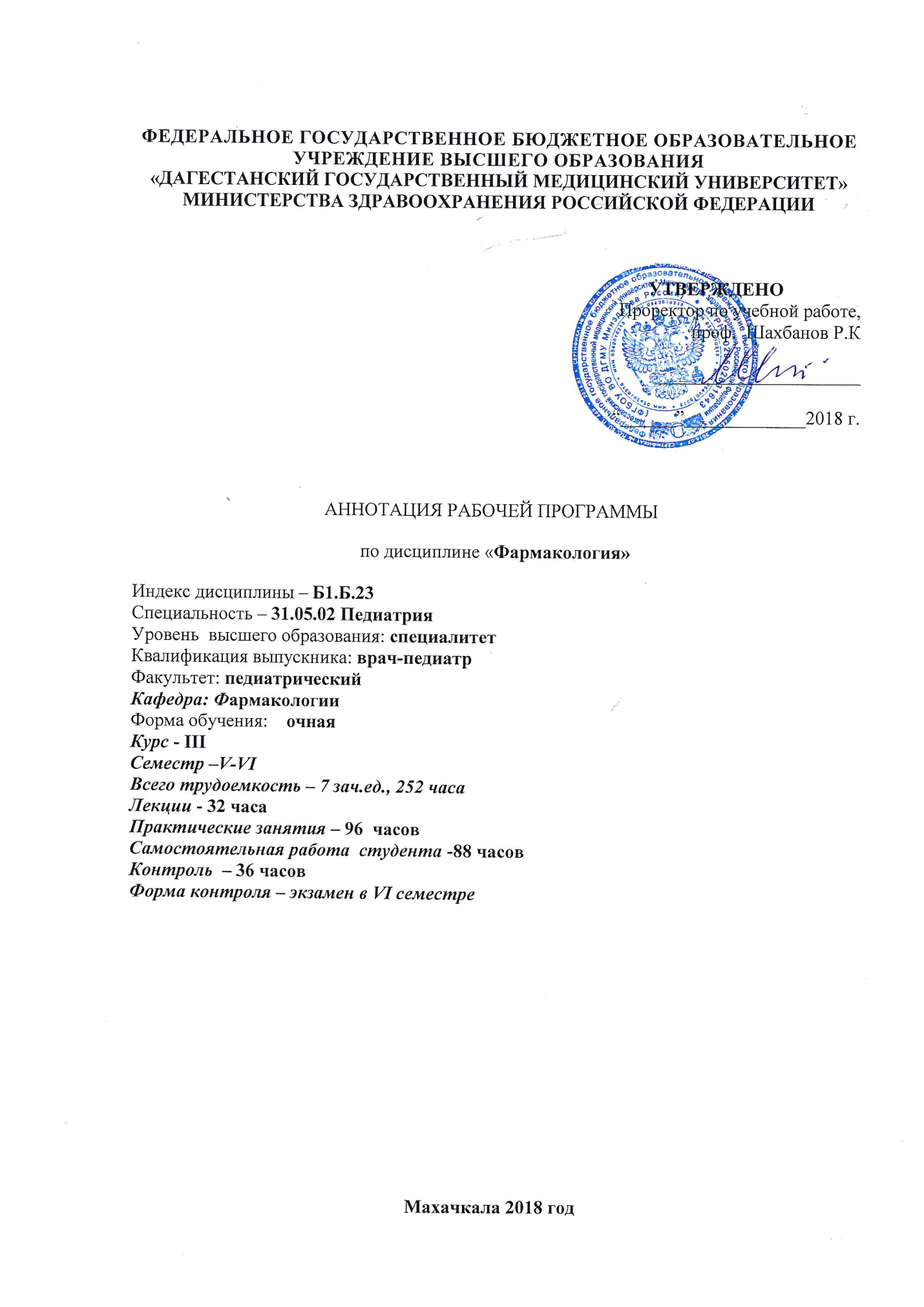 1. Цели и задачи дисциплины:Цель освоения дисциплины состоит в обеспечении студентов необходимыми знаниями и умениями в области фармакологии с учетом последующего обучения и врачебной профессиональной деятельности.Задачами освоения дисциплины являются:- овладение основополагающей информацией по общей фармакологии, механизму действия, фармакокинетике, фармакодинамике и знаниями, необходимыми при применении основных групп лекарственных препаратов;- умение выбирать рациональный комплекс лекарственных препаратов для лечения детей и подростков, выбрать группы лекарственных средств, конкретные препараты этой группы с учетом их фармакодинамики и фармакокинетики, учитывать возможные побочные эффекты, повышать иммунную активность организма, определять необходимое медикаментозное лечение для оказания неотложной помощи при общих заболеваниях;- умение выписывать рецепты на различные лекарственные формы;- умение выбирать оптимальную дозу и пути введения лекарственного препарата при конкретных заболеваниях детей и подростков.2. Перечень планируемых результатов обучения.  Формируемые в процессе изучения учебной дисциплины компетенции:3. Место учебной дисциплины в структуре образовательной программыУчебная дисциплина «Фармакология» относится к базовой части учебного цикла Б1.Б, изучается в 5, 6 семестрах Для изучения данной учебной дисциплины необходимы следующие знания, умения и навыки, формируемые предшествующими дисциплинами «Химия», «Биология», «Биохимия», «Гистология, эмбриология, цитология», «Нормальная физиология».Дисциплина «Фармакология» является предшествующей для изучения дисциплин:  «Клиническая фармакология», «Факультетская терапия, профессиональные болезни», «Госпитальная терапия», «Эндокринология», «Факультетская педиатрия», «Госпитальная педиатрия», «Фтизиатрия»,  «Основы доказательной медицины».4.Трудоемкость учебной  дисциплины и виды контактной работы.СТРУКТУРА И СОДЕРЖАНИЕ УЧЕБНОЙ ДИСЦИПЛИНЫРазделы дисциплины, виды учебной деятельности и формы текущего контроля6. ВИДЫ КОНТРОЛЯ: экзамен в 6 семестреЗав. кафедрой _____________________ (Ш.М. Омаров)№Наименование категории компетенции121Обще-культур-ные компетенцииОК-1: способность к абстрактному мышлению, анализу, синтезу.1Обще-культур-ные компетенцииЗнать:  общие закономерности фармакокинетики и фармакодинамики лекарственных (химических) веществ 1Обще-культур-ные компетенцииУметь:  анализировать показатели фармакокинетики и особенности фармакодинамики лекарственных средств с учетом анатомо-физиологических особенностей 1Обще-культур-ные компетенцииВладеть:  навыками использования показателей фармакокинетики и зависимости параметров фармакодинамики от свойств лекарственных средств, режима дозирования, условий их применения, особенностей и состояния организма для рациональной фармакотерапии   2Общепрофессиональные компетенцииПрофессиональные компетенцииОПК-8: готовность  к медицинскому применению лекарственных препаратов и иных  веществ и их комбинаций при решении профессиональных задач2Общепрофессиональные компетенцииПрофессиональные компетенцииЗнать: классификацию и основные характеристики лекарственных средств, фармакодинамику и фармакокинетику, показания и противопоказания к применению лекарственных средств, побочные эффекты2Общепрофессиональные компетенцииПрофессиональные компетенцииУметь: анализировать действие лекарственных средств по совокупности их фармакологических свойств и возможность их использования для терапевтического лечения;2Общепрофессиональные компетенцииПрофессиональные компетенцииВладеть: навыками применения лекарственных средств при лечении, реабилитации и профилактике различных заболеваний и патологических состояний;2Общепрофессиональные компетенцииПрофессиональные компетенцииПК-14: готовность  к определению необходимости применения природных лечебных факторов, лекарственной, немедикаментозной терапии и других методов у детей, нуждающихся в медицинской реабилитации и санаторно-курортном лечении2Общепрофессиональные компетенцииПрофессиональные компетенцииЗнать: особенности фармакокинетики и фармакодинамики с учетом возрастных особенностей, достоинства и недостатки различных лекарственных форм; строение и биохимические свойства основных классов биологически важных соединений, основные метаболические пути их превращения; роль клеточных мембран и их транспортных систем в обмене веществ в организме ребенка.2Общепрофессиональные компетенцииПрофессиональные компетенцииУметь: выбирать группы лекарственных средств, конкретные препараты этой группы с учетом их фармакодинамики и фармакокинетики;анализировать действие лекарственных средств по совокупности их фармакологических свойств и возможность их использования для терапевтического лечения детей и подростков;выбирать оптимальную дозу и путь введения лекарственного препарата при конкретных заболеваниях;выбирать рациональный комплекс лекарственных препаратов для лечения детей при различных патологических состояниях.2Общепрофессиональные компетенцииПрофессиональные компетенцииВладеть: навыками выбора и назначения лекарственных средств(препаратов) для лечебных мероприятий при часто встречающихся заболеваниях и патологических процессах2Общепрофессиональные компетенцииПрофессиональные компетенции2Общепрофессиональные компетенцииПрофессиональные компетенцииВид учебной работыВсего часов СеместрыСеместрыВид учебной работыВсего часов VVIКонтактная работа (всего), в том числеАудиторная работа1286464Лекции (Л)321616Практические занятия (ПЗ)964848Семинары (С)Лабораторные работы (ЛР)Внеаудиторная работаСамостоятельная работа обучающегося (СРО)884444Вид промежуточной аттестации (зачет, экзамен)3636Общая трудоемкость                часы зач.ед.252710831444№ п/п№семестраНаименование раздела дисциплины ЛПЗСРОСРОВсего часовОценочные средства для текущего контроля15Общая рецептура101020Тесты, ситуационные задачи,  контрольные работы, устный опрос 2Общая фармакология24410Тесты, ситуационные задачи,  контрольные работы, устный опрос 3Лекарственные средства, регулирующие функции периферического отдела нервной системы4121430Тесты, ситуационные задачи,  контрольные работы, устный опрос 4Лекарственные средства, регулирующие функции центральной нервной системы8161438Тесты, ситуационные задачи,  контрольные работы, устный опрос 56Лекарственные средства, регулирующие функции исполнительных органов и систем10262056Тесты, ситуационные задачи,  контрольные работы, устный опрос 6Лекарственные средства, регулирующие процессы обмена веществ26412Тесты, ситуационные задачи,  контрольные работы, устный опрос. 7Лекарственные средства, угнетающие воспаление и влияющие на иммунные процессы24410Тесты, ситуационные задачи,  контрольные работы, устный опрос 8Противомикробныепротивовирусные и противопаразитарные средства4181840Тесты, ситуационные задачи,  контрольные работы, устный опрос 9Экзамен36                   ИТОГО329688252